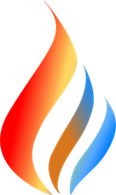 Lighting a Fire: Promoting a Professional Counselor Identity for the Benefit of AllNARACES EMERGING LEADERS INSTITUTE 2014Providence, Rhode IslandThursday, September 25, 20149:00 a.m. – 1:00 p.m.Introduction								9:00 am–9:30 a.m.IntroductionsGetting to Know Each Other  What interested you about the Emerging Leaders Workshop? What do you see as your leadership potential and skills you can offer as a leader?What Do You Hope to Gain From This Experience? Professional Identity and Leadership			9:35 a.m.–11:00 a.m.	Break Out Groups: Group A – New ProfessionalsGroup B – Doctoral and Master’s Students and Clinical Supervisors			How to enhance your leadership presence, Facilitated by Summer Reiner 9:35a.m. – 10:15a.m.			Clearly defining leadership goals, Facilitated by Tracey Robert 10:20a.m. – 11:00a.m.Leadership Panel: Reflections What Leaders Need to Know and Professional Identity: Pearls of Wisdom		11:00 a.m.–11:45 a.m.Marty Jencius, President, ACES, Tarrell Portmen, President-Elect, ACES, Holly Branthoover, President, NARACES, Megan Krell, past-Secretary NARACES, Summer Reiner, Past Chair North Atlantic Region, Past-President, NARACES~ 10 minute break. Box lunch provided ~IV. The Future of Counseling: Collaboration and ConnectingUnderstanding Navigating the ACA-ACES-NARACES Structures11:55 a.m. – 12:30p.m.Nicole Hill, Past-President, ACES	 The Structure of Leadership in ACA, branches and regions, ACES and NARACESQ & A With Current ACA/ACES/NARACES Leaders V. Conclusion							12:30p.m. –12:45p.m.      Wrap Up – What will you take away from this experience? 